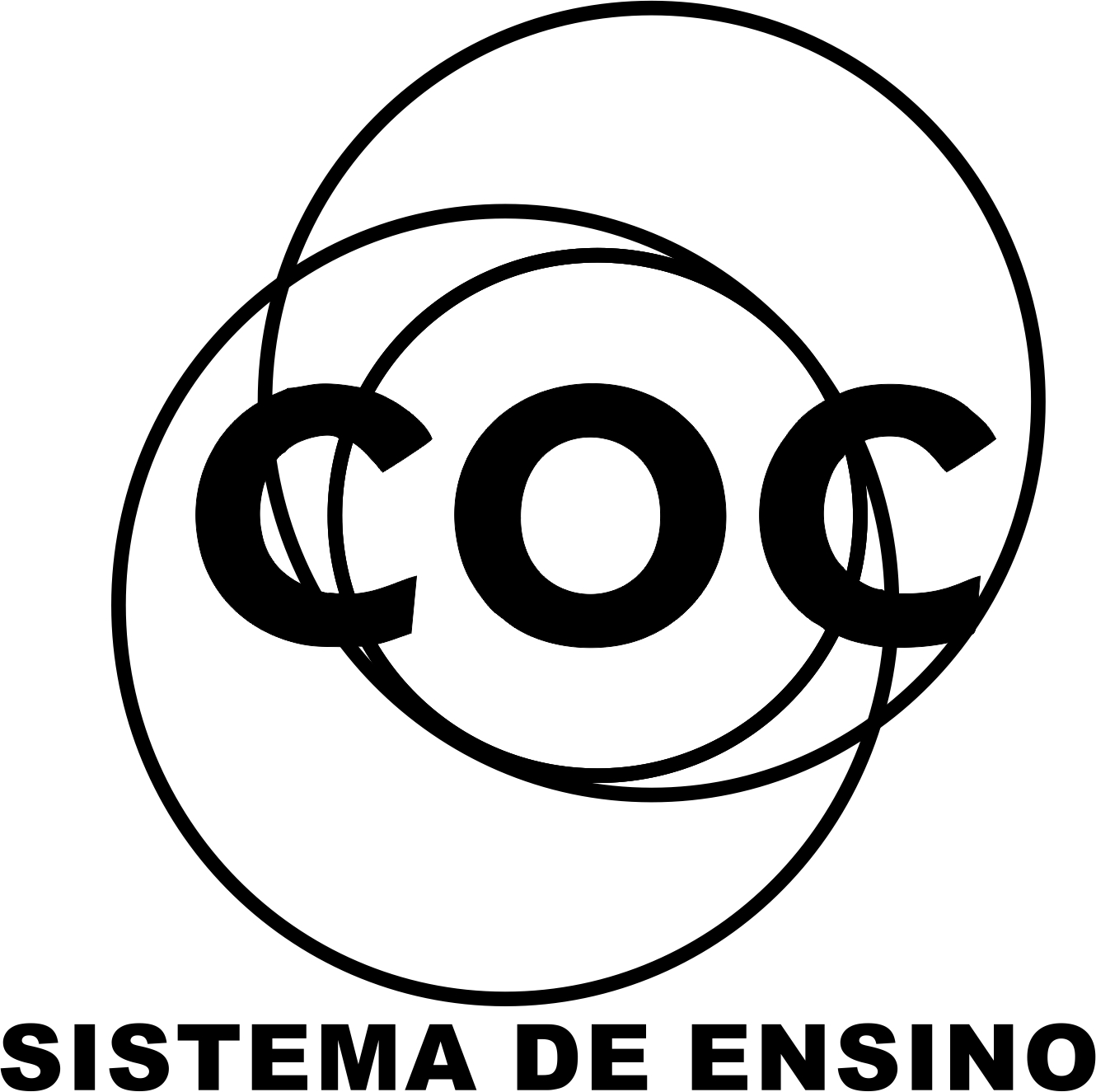 01. Com relação a todas as características das angiospermas, assinale o que for correto.01. Após a fecundação de uma angiosperma, o ovário transforma-se em frutos, e os óvulos, no seu interior, transformam-se em sementes.02, Nas angiospermas, o endosperma da semente não tem função durante a germinação, pois todos os nutrientes dessa etapa são retirados da fotossíntese.04. A semente de uma angiosperma é formada pelo tegumento, proveniente das paredes do óvulo, e pela amêndoa, constituída de embrião e endosperma.08. Todas as angiospermas são classificadas como monocotiledôneas por se encaixarem no grupo das plantas cujos embriões possuem apenas um cotilédone.16. A dispersão do fruto por animais é chamada de zoocoria. Quando a dispersão do fruto é realizada pelo vento é denominada anemocoria e, se a dispersão for realizada pela água, denomina-se hidrocória.Soma das alternativas corretas: 02. A poda das plantas é um trato cultural que leva ao desenvolvimento de novos ramos. Esse desenvolvimento ocorre em funçãode do balaco de quais hormonios vegetais? Explique como ocorre o processo de dominancia apical.____________________________________________________________________________________________________________________________________________________________________________03. Descreva como ocorre o cicli reprodutivo das Briofitas.____________________________________________________________________________________________________________________________________________________________________________04. Quais os caracteres evoluticos que permitiram a evolucao dos grandes grupos de plantas? Construa a filogenia evolutiva desde Briofitas ate Angiospermas.____________________________________________________________________________________________________________________________________________________________________________05.Qual a relação entre fase esporofítica e gametofica e qual a relação de dominância as plantas? ____________________________________________________________________________________________________________________________________________________________________________06. O esquema a seguir refere-se a um experimento com tecidos vegetais em meios de cultura contendo os hormônios ácido-indol-acético (AIA) e cinetina. 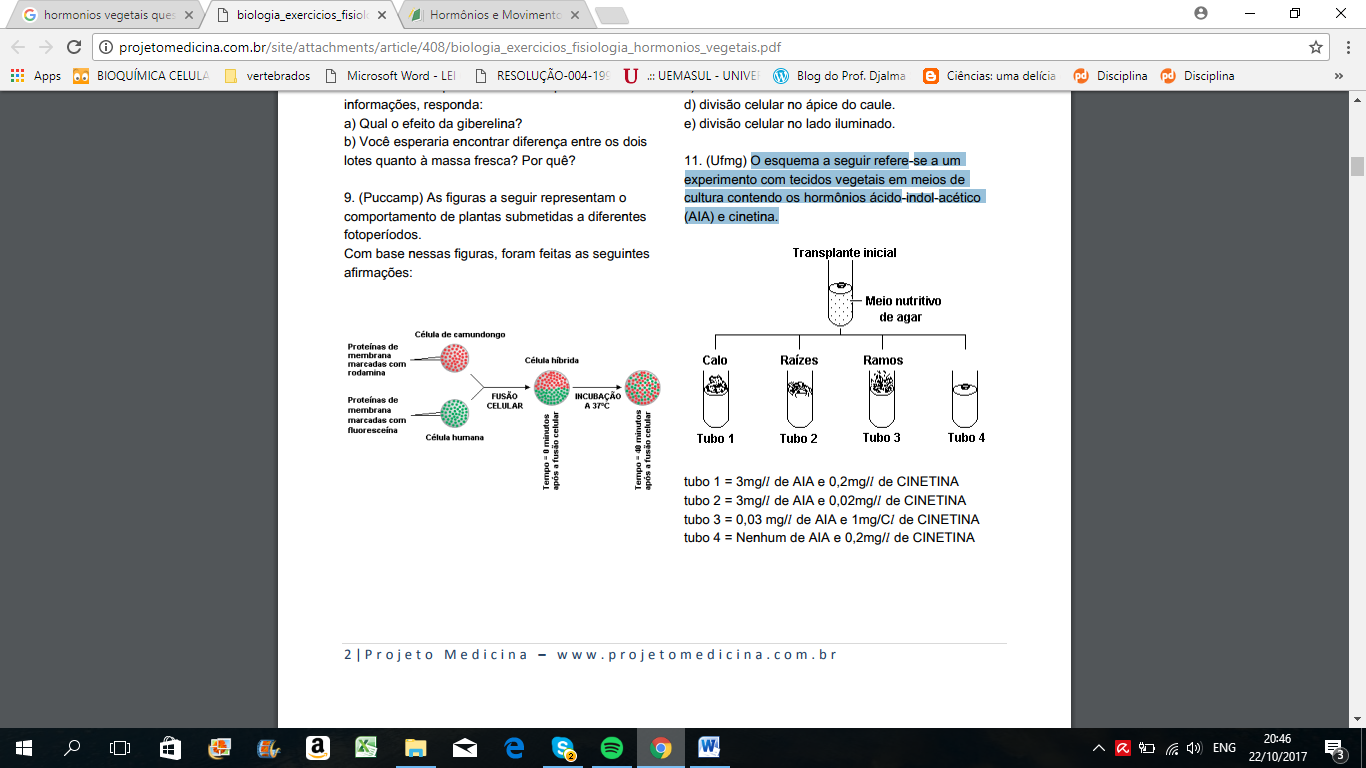 Com base no esquema e nas informações apresentadas, o aumento da razão cinetina / AIA promove a diferenciação dos ramos. Porque?__________________________________________________________________________________________________________________________________________________________________________________________________________________________________________________________________________________________________________________________________________________________________07. Este gráfico refere-se à ação das auxinas em função da sua concentração.Com base no gráfico e em seus conhecimentos sobre o assunto, Explique o que acontece no gráfico. ______________________________________________________________________________________________________________________________________________________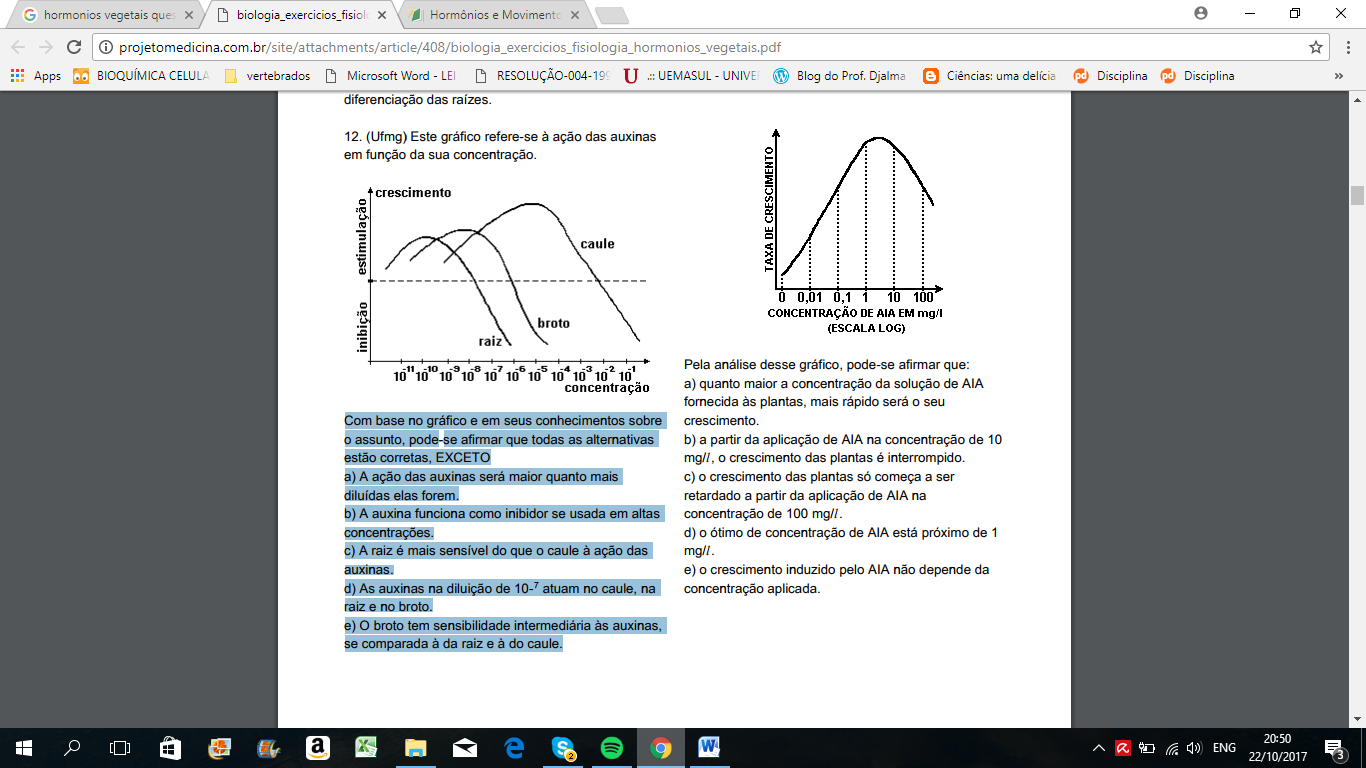 ____________________________________________________________________________________________________________________________________________________________________________________________________________________________________________________________________________________________________________08. Assinale a alternativa correta:a) A planta apresenta fototropismo negativo quando o caule tende a crescer em direção à fonte de luz.b) Quando as folhas das plantas crescem em direção à fonte de luz, o fenômeno é denominado de geotropismo negativo.c) Quando o caule busca uma área sem luminosidade para o seu crescimento, o fenômeno é denominado de tigmotropismo negativo.d) Em geral, o caule das plantas apresenta geotropismo positivo.e) Em geral, as raízes das plantas crescem em direção ao solo, apresentando, portanto, geotropismo positivo.09. A espécie vegetal Mimosa pudica, conhecida como dormideira, apresenta a capacidade de fechar os seus folíolos ao ser tocada. Esse movimento é consequência de que fenômeno? Explique-o.________________________________________________________________________________________________________________________________________________________________________________________________________________________________________________________________________________________________________________________________________________________10. Hormônios são substâncias produzidas em pequenas quantidades em certas partes do organismo e transportadas para outras, onde agem. São exemplos as auxinas dos vegetais, produzidas nos ápices das raízes e caules e transportadas para quais as regiões da planta?________________________________________________________________________________________________________________________________________________________________________________________________________________________________________________________________________________________________________________________________________________________
11. A senescência e queda das folhas de árvores são fenômenos observados com grande intensidade no outono, em regiões de clima temperado, quando as noites se tornam progressivamente mais frias e os dias mais curtos. Qual o hormônio vegetal envolvido nesse processo?________________________________________________________________________________________________________________________________________________________________________________________________________________________________________________________________________________________________________________________________________________________12. A poda permite a ramificação da planta em crescimento porque? ________________________________________________________________________________________________________________________________________________________________________________________________________________________________________________________________________________________________________________________________________________________13. Qual a relação da poda com o processo de dominância apical e produção de AIA? :________________________________________________________________________________________________________________________________________________________________________________________________________________________________________________________________________________________________________________________________________________________14. Uma planta, iluminada unilateralmente, cresce em direção à fonte luminosa. Explique o porque e como ocorre este processo. ________________________________________________________________________________________________________________________________________________________________________________________________________________________________________________________________________________________________________________________________________________________15. A luminosidade é um fator de grande influência no crescimento dos caules pois, normalmente, eles têm um crescimento em direção à luz, o chamado fototropismo positivo. Qual o principal hormônio vegetal envolvido no fototropismo positivo dos caules? _______________________________________________________________________________________________________________________________________________________________________________________________________________________________________________________________________________________________________________________________________________________
16. Referindo-se à influência do ambiente físico na fisiologia e comportamento dos organismos, podemos afirmar que a germinação das sementes, o florescimento de certas plantas, a migração e a muda (troca de penas) de certas aves são atividades relacionadas à qual tropisomo?.
________________________________________________________________________________________________________________________________________________________________________________________________________________________________________________________________________________________________________________________________________________________
17. Em relação às auxinas, um grupo de hormônios vegetais, quais as suas funções para a planta? ________________________________________________________________________________________________________________________________________________________________________________________________________________________________________________________________________________________________________________________________________________________18. A camada de abscisão, formada na base do pecíolo de folhas senescentes e em frutos com adiantado estado de maturação deve-se, principalmente, a qual hormônio? ________________________________________________________________________________________________________________________________________________________________________________________________________________________________________________________________________________________________________________________________________________________
19. O etileno é um gás produzido pelo metabolismo das células vegetais e é considerado um fitormônio. Ele atua como importante regulador natural de processos fisiológicos. Quais as funções deste fitormonio sobre as plantas? ________________________________________________________________________________________________________________________________________________________________________________________________________________________________________________________________________________________________________________________________________________________
20.  Quando a planta é podada, geralmente as gemas laterais se desenvolvem porque?________________________________________________________________________________________________________________________________________________________________________________________________________________________________________________________________________________________________________________________________________________________
21. Dividiu-se um cacho de bananas verdes em duas partes: a primeira foi colocada em um saco pouco arejado e a segunda foi exposta ao ar.Após alguns dias, verificou-se que as frutas colocadas no saco amadureceram mais rapidamente. Isto se deu em consequência de qual processo? _______________________________________________________________________________________________________________________________________________________________________________________________________________________________________________________________________________________________________________________________________________________
22. Os vegetais apresentam movimentos próprios, como tropismos, tactismos e nastismos. Ao se estudar o crescimento de determinadas estruturas dos vegetais, relacionando-o com o tropismo provocado pela ação da gravidade e a da luz, conclui-se que o caule e a raiz apresentam respostas distintas. O que acontece com o crecimento do caule e a raiz em relação ao fototropismo e ao geotropismo?________________________________________________________________________________________________________________________________________________________________________________________________________________________________________________________________________________________________________________________________________________________
23. De um exemplo de quimiotropismo.________________________________________________________________________________________________________________________________________________________________________________________________________________________________________________________________________________________________________________________________________________________24. Considere as afirmativas abaixo e diga qual (is) a(as) alternativa(as) correta(as).

I. O AIA (ácido indolilacético) nem sempre estimula o crescimento vegetal, podendo também inibi-lo, dependendo de sua concentração e do órgão onde atua.
II. Citocinina é um nome geralmente dado a certas substâncias naturais ou sintéticas que nos vegetais estimulam divisões celulares.
III. Os efeitos mais marcantes da ação do etileno nos vegetais referem-se à quebra de dormência de sementes e à formação de frutos partenocárpicos.
____________________________________________________________________________________________________________________________________________________________________________25. Sabe-se que os hormônios vegetais são substâncias orgânicas, simples ou complexas, que atuam em baixíssimas concentrações, que estimulam, inibem ou modificam, de algum modo, processos fisiológicos específicos e que atuam à distância ou não do seu local de síntese. Associe a segunda coluna de acordo com a primeira e assinale a opção que contém a sequência correta.I.   Auxina
II. Giberelina
III. Ácido abscísico
IV. Etileno
V. Citocinina

(  ) divisão e crescimento celular
(  ) amadurecimento de frutos
(  ) estímulo à germinação de sementes
(  ) alongamento de caule e tropismos
(  ) inibição da germinação de sementes

